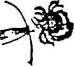 Λ.ΑΛΕΞΑΝΔΡΑΣ 171, ΑΘΗΝΑ, Τ.Κ. 11522, ΤΗΛ. – FAX : 2106409471, syllogos@agsavvas-hosp.grΑθήνα 25-02-2019Αρ. Πρωτ.ΑΝΑΚΟΙΝΩΣΗΣυναδέλφισσες /Συνάδελφοι,Το τελευταίο δεκαήμερο έγιναν μια σειρά πετυχημένων κινητοποιήσεων των συναδέλφων-εργαζομένων στην καθαριότητα, ενάντια στην πρόκληση της Διοίκησης του Νοσοκομείου για fast track νέο διαγωνισμό ΑΣΕΠ όπου θα οδηγήσει σε απόλυση την πλειοψηφία αυτών των συναδέλφων (και με την ωμή ομολογία της Διοίκησης).Στο χρονικό διάστημα αυτό βρεθήκαμε μέσα και έξω από το Υπουργείο Υγείας, μέσα και έξω από την Βουλή σε συντονισμό και με τους συναδέλφους του Δρομοκαϊτειου που αντιμετωπίζουν τον ίδιο εφιάλτη των απολύσεων. Σε όλες αυτές τις κινητοποιήσεις η ηγεσία του Υπουργείου ήταν άφαντη. Στην συνάντηση με τους διευθυντές δόθηκαν και πάλι αόριστες υποσχέσεις αλλά μέχρι στιγμής δεν υπάρχει δέσμευση! Ζητήσαμε και διεκδικούμε την άμεση μονιμοποίηση όλων των συμβασιούχων, προσλήψεις για την κάλυψη όλων των αναγκών, που είναι πάγιες και διαρκείς και ίση μεταχείριση και δικαιώματα για όλους τους εργαζόμενους. Στο αίτημα αυτό δεν κάνουμε πίσω!Συναδέλφισσες και Συνάδελφοι,Η κλεψύδρα αδειάζει και ο χρόνος τελειώνει! Ο Διοικητής του νοσοκομείου δείχνει αποφασισμένος να προχωρήσει σε νέο διαγωνισμό! Η πολιτική ηγεσία του Υπουργείου, με την στάση της, του κάνει πλάτες!Είμαστε υποχρεωμένοι απέναντι στους εαυτούς μας και στο δικαίωμά μας για δουλειά να κλιμακώσουμε τις κινητοποιήσεις μας.Μετά από μια μαζική συνέλευση την Πέμπτη 21/2 αποφασίσαμε, με την πλήρη στήριξη του σωματείου, να κλιμακώσουμε καλώντας την Πέμπτη 28 Φλεβάρη 24ωρη απεργία για τους εργαζόμενους της καθαριότητας (με την στήριξη της ΠΟΕΔΗΝ)
και στάσης εργασίας για όλο το υπόλοιπο προσωπικό 10πμ με 3μμ. Καλούμε σε συγκέντρωση στο προαύλιο του νοσοκομείου στις 11πμ και στην συνέχεια παράσταση διαμαρτυρίας στην Διοίκηση. ΚΑΝΕΙΣ δεν μπαίνει για δουλειά!Συναδέλφισσες και Συνάδελφοι,Η στήριξη του αγώνα των εργαζομένων της καθαριότητας είναι υπόθεση όλων μας!Γνωρίζουμε καλά ότι οι συνάδελφοι καλύπτουν πάγιες και διαρκείς ανάγκες, δεν είναι ούτε εργαζόμενοι 2ης κατηγορίας, ούτε αναλώσιμοι.Γι’ αυτό θα σταθούμε δίπλα τους στον δίκαιο αγώνα για μονιμοποίηση, για καλύτερες συνθήκες και όρους εργασίας.Καλούμε, φορείς, συλλόγους και σωματεία να σταθούν στο πλευρό μας και να δηλώσουν έμπρακτα την αλληλεγγύη τους!ΓΙΑ ΤΟ Δ.Σ. 	Ο ΠΡΟΕΔΡΟΣ		   				   		       Η Γ. ΓΡΑΜΜΑΤΕΑΣ ΚΩΣΤΑΣ ΚΑΤΑΡΑΧΙΑΣ			   			           ΚΑΤΕΡΙΝΑ ΠΑΤΡΙΚΙΟΥ	